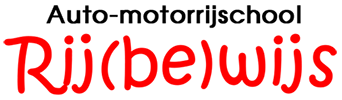 *Voor de eerste 10 aanmeldingen*Aanmeldingen van af 5 mei ’14*   Lessen voor € 33,- per vol uur*          Wees er snel bij vol is volBel 0653363304